ОглавлениеI.Введение………………………………………………………………….41. Актуальность проекта……………………………………………..........42. Цель, задачи, гипотеза, методы проекта………………………………4-5II. Обоснование проекта…………………………………………………..6III. Пути реализации проекта……………………………………………..6-71. Поисково-теоретический этап…………………………………………6-72. Пути решения проблемы космического мусора……………………...8IV. Заключение…………………………………………………………….9Основные выводы…………………………………………………………9Рекомендации………………………………………………………………9Литература…………………………………………………………………10V. Приложения…………………………………………………………….11-13 Вид проекта: познавательныйНаправление :научно-техническоеУчастники проекта: дети подготовительной группы, педагоги«Невозможное сегодня станетвозможным завтра»К.Э. ЦиолковскийI. Введение1. Актуальность проектаКосмический мусор - вот что является на данный момент проблемой, которую нужно решать незамедлительно, наряду с исследованиями и внедрением новых технологий в изучении космоса. Сейчас уже можно сказать, что вокруг Земли скопились миллионы обломков, которые мешают запуску искусственных спутников Земли, а в некоторых случаях представляют собой реальную угрозу экипажам космических аппаратов и даже людям на земле.Нас заинтересовала эта проблема и мы решили больше о ней узнать.2. Цель, задачи, гипотеза, методы проектаЦель проекта: Изучить проблему загрязненности космического пространства, систематизировать и предложить наиболее оптимальные пути защиты и методы его утилизации.Объектом данного исследования является влияние космического мусора на космическое пространство.Задачи проекта:1.Изучить понятие космический мусор2.Выяснить проблему космического мусора.3.Изучить способы улучшения состояния космического пространства нашей планеты.4.Сконструировать робота-мусоросборщика…Гипотеза: Космический мусор угрожает околоземной орбите своим огромным количеством. Возможно ли собрать и утилизировать его и какие технологии будут наиболее приемлемыми.Методы исследования:-анализ и систематизация информационных источников о причинах появления космических обломков различного происхождения и размера, а также путей решения этой проблемы;-практическое решение данной проблемы и представление собственного пути утилизации космического мусора;-моделирование….II. Обоснование проектаЧто такое космический мусор и откуда он берется.Под космическим мусором подразумеваются все искусственные объекты и их фрагменты в космосе, которые уже неисправны, не функционируют и никогда более не смогут служить никаким полезным целям.Космический мусор включает как мелкие предметы - болты, старые отвертки, пластиковые пакеты, сломанные ручки и компакт-диски, так и гораздо более крупные, например, обломки выведенных из строя спутников, блоков, отделившихся от ракет.
Откуда же берется космический мусор?
В первую очередь это отходы человеческой деятельности. Чем больше мызапускаем спутников и других аппаратов, тем больше мы его засоряем. В настоящее время вокруг земли вращается около 12 тысяч различных спутников из них рабочих всего около 6%, и они выходят со строя с высокой регулярностью.Также свою лепту вносят и ракеты, с помощью которых выводят на орбиты спутники ,так как в их баках остается до 10% реактивного топлива, которое довольно быстро принимает вид парового облака с угрожающим мощным взрывом. В некоторых случаях, крупные или содержащие на борту опасные (ядерные, токсичные и т. п.) материалы объекты космического мусора могут представлять прямую опасность и для Земли — при их неконтролируемом сходе с орбиты, неполном сгорании при прохождении плотных слоев атмосферы ЗемлиIII. Пути реализации проекта1. Поисково-теоретический этапВсе существующие и перспективные пути решения проблемы космического мусора вокруг Земли можно разделить на две большие группы: профилактика и уборка.К профилактическим мерам относят:снижение веса запускаемых аппаратов;усиление защиты;увеличение срока эксплуатации;обязательная утилизация КА;повышение маневренности.Такие решения способны замедлить дальнейшее «замусоривание» пространства, но они не уберут объекты, уже находящиеся там. Сегодня проверенных и надежных средств борьбы с орбитальным мусором не существует. Ниже приведены проекты, над которыми работают ученые.2. Пути решения проблемы космического мусораУчёные изобретают космические системы-мусоросборщики, уже ряд проектов готов вступить в борьбу за чистоту околоземных орбит. Идея хороша, но ее отнюдь непросто воплотить в жизнь.Но в будущем всё может измениться: количество спутников, запускаемых в космос, увеличивается, и вместе с этим растет количество столкновений и отходов.Рассмотрим эти проекты.1. Самые странные проекты:
ПЕНОМАТЕРИАЛ
Принцип действия: торможение отходов с помощью пены. Космический корабль оставляет на траектории движения отходов особую пену, которая, оказавшись на свободе, образует гигантский шар! Попавший в него мелкий мусор замедляет свой ход - это заставляет его устремиться к Земле.Недостатки: 
Гигантский шар наверняка сразу же столкнется с крупнымиотходами, которые разнесут его в клочья. Пеноматериал пробудет на орбите недолго - запуск в космос приспособления для столь краткого использования обойдется очень дорого.2. Реактивный буксир-самоубийцаДля уборки орбитального мусора предлагают использовать аппараты-буксиры, заталкивающие опасные объекты в атмосферу. Предполагается, что при этом они и сами будут сходить с орбиты.Недостатки: Велика вероятность, что такое устройство само превратится в космический мусор, не сумев вылететь за пределы атмосферы.3. Самый впечатляющий проект:

Мы предлагаем свою модель Робота- уборщика для решения проблемы космического мусора.Аппарат может собирать обломки сразу несколькими способами: манипулятором- липучки, лазерами, магнитом, захватывать сетью, втягивать космическим пылесосом. Робот подлетает к мусору, захватывает его манипулятором и помещает в грузовой отсек. Когда мусора набралось очень много, он летит к станции и выгружает его. В экипаже два человека. Один управляет кораблем, а второй – манипулятором.С помощью мощных лазеров можно уничтожать различного размера обломки. Мелкий мусор уничтожается быстро, а крупный дробится и втягивается пылесосом.Большинство обломков металлические, создает огромный магнит, который притягивает металлические частицы, а затем сгорали бы в атмосфере.Сеть позволяет собрать крупные и средние обломки.IV. ЗаключениеОсновные выводыЦель проектной работы можно считать достигнутой, так как высказанная гипотеза, что космический мусор угрожает околоземной орбите своим огромным количеством подтверждена. В своей работе мы рассмотрели плюсы и минусы трех проектов: от вполнесерьезных до самых невероятных. Среди них наверняка фигурируеткосмическая  машина-мусоросборщик  недалекого будущего...
РекомендацииДля того, чтобы исследования и разработка методов по уничтожению космического мусора была эффективной нужно выстроить наиболее оптимальную систему действий:-прекращение дальнейшего загрязнения околоземного космического пространства;-уничтожение уже существующего мусора;-необходимость контроля и владение ситуацией для обеспечения дальнейших исследований космоса.Литература:1.Вениаминов С.С., Червонов А.М.: Космический мусор - угроза человечеству. под ред. Назирова Р.Р., Аксенова О.Ю. изд. ФГБУ науки институт космических исследований РАН, - М., 2012.2.Всемирная энциклопедия космонавтики. В 2-х томах-М.: Военный парад, 2002.3.Григорьев П.А., Агеев П.О., Кубриков М.В.: Проблемы устранения «Космического мусора», журнал «Актуальные проблемы в авиации и космонавтике» изд. ФГБОУ высшего образования «Сибирский государственный университет науки и технологий им. академика М.Ф.Решетнева», - Красноярск, №8, том 1, 2012. - С. 51-52.Интернет ресурсы:1.https://econet.ru/articles/168089-magnitnye-buksiry-dlya-kosmicheskogo-musora2.http://www.e-reading.club/chapter.php/100714/69/Demin_-_Ciolkovskiii.html3.https://hi-news.ru/space/kak-ochistit-orbitu-ot-kosmicheskogo-musora.html4.https://tass.ru/kosmos/36724835.http://theecology.ru/interesting/kosmicheskiy-musor-problemyi-i-puti-resheniyaПриложение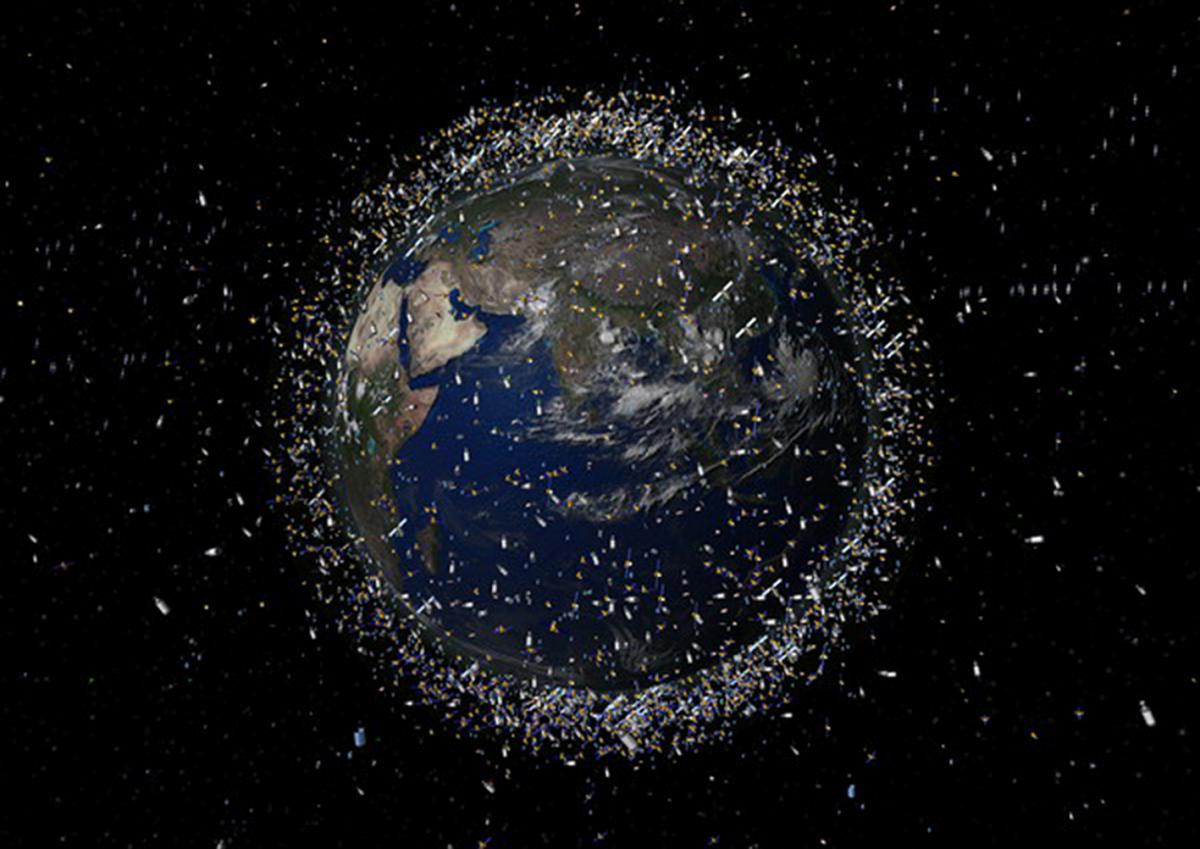 Фотография 1.Космическая орбита и космический мусор.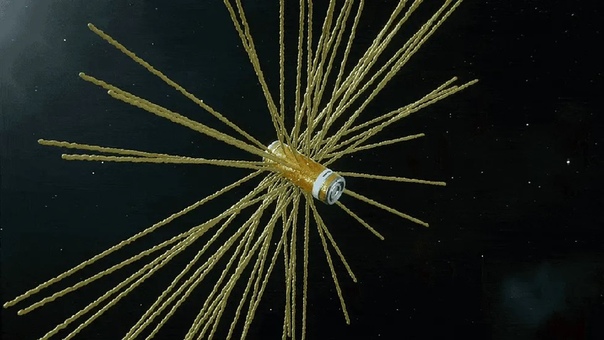 Фотография 2 « манипулятор- липучки».Фотография 3.Ловушка сетью.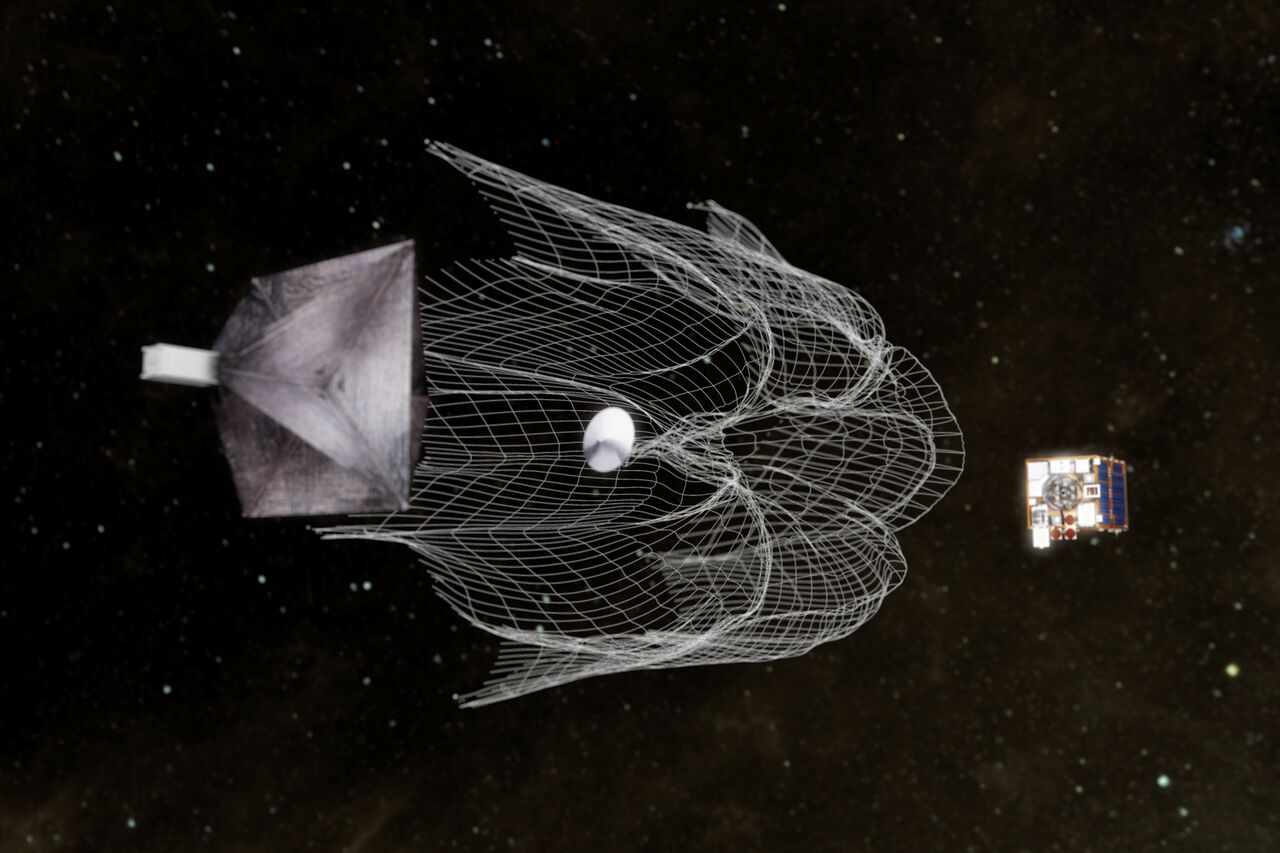 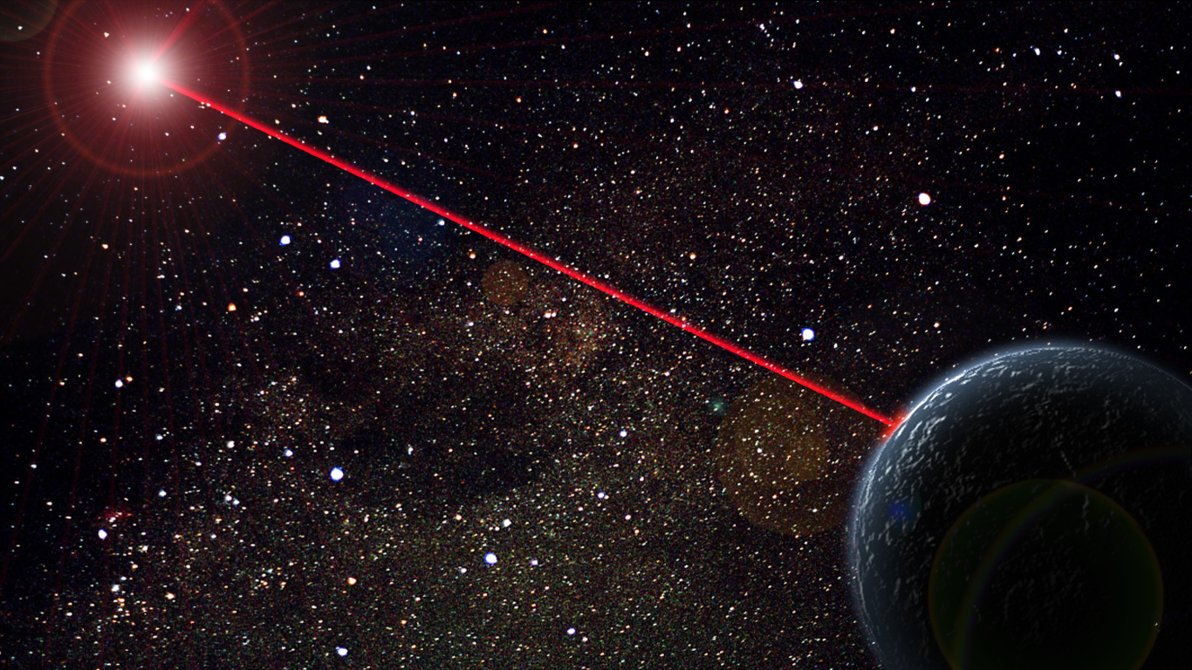 Фотография 4 « Лазер»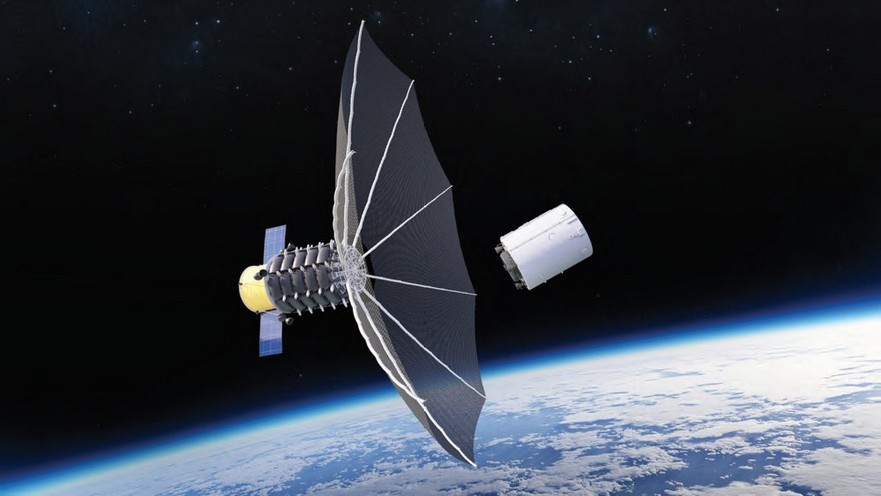                                                      Фотография 5 «Магнитом»